                                                               Горбатенкова Галина Алексеевна МБОУ "Средняя общеобразовательная школа №21" г. КалугиУчитель математики   Развитие смыслового чтения на уроках математикиВеличие человека - в его способности мыслить.                                                                                       Б. Паскаль    В настоящее время в образовании сильно изменилось отношение к получению знаний. Если раньше книга и чтение находились на особом привилегированном  положении, то сейчас они отходят на второй план. Мириться с этим нельзя, так как чтение - один из главных способов социализации человека, его развития, воспитания и образования.   ФГОС  начального и основного общего образования в качестве обязательного компонента выделяет «овладение навыками смыслового чтения текстов различных стилей и жанров в соответствии с целями и задачами».  Следовательно,  на уроках каждого предмета  должна вестись работа по формированию и развитию умений смыслового чтения.     Цель смыслового чтения - максимально точно и полно понять содержание текста и практически осмыслить извлеченную информацию. Стратегия смыслового чтения заключается в поиске и анализе, в преобразовании, интерпретации и оценке информации. Технология смыслового чтения включает в себя три этапа работы с текстом: работа с текстом до чтения (определение смысловой, тематической направленности текста), работа с текстом во время чтения (первичное чтение текста, выделение ключевых слов, предложений), работа с текстом после чтения (выявление и формулирование основной идеи текста).      Приведу примеры некоторых приемов работы с текстом, которые можно применить  на различных этапах урока математики.          В начале урока можно предложить игру «Попробуй найти!», в ходе которой учитель сообщает классу название параграфа. Ученики должны быстро с помощью оглавления найти данный раздел учебника и зачитать несколько строк из него (развиваются внимательность, быстрота реакции).Ещё один приём, который  часто  используется  на этом этапе работы с книгой,  – это приём «Банк гипотез». Он  состоит в том, что ученики записывают свои мысли об изучаемом на уроке материале на отдельных листочках и  складывают эти листочки в некий виртуальный банк (у нас это коробочки из-под мела). Учащиеся могут работать в парах или индивидуально. С помощью этого приема учитель учит выдвигать гипотезы исследования, что очень важно для формирования навыков научно – исследовательской деятельности учащихся.Приём «Верные или неверные утверждения»  тоже может быть началом урока, когда учащиеся, выбирая  верные утверждения  из предложенных учителем, описывают заданную тему. В конце урока  учитель возвращается к данным утверждениям и просит учащихся оценить их достоверность, используя полученную информацию.Чтобы учащиеся лучше  могли понять  прочитанный  текст учебника можно  использовать  методический прием – «Инсерт». Технически он достаточно прост. Учащихся надо познакомить с рядом маркировочных знаков и предложить им по мере чтения ставить их карандашом на полях специально подобранного и распечатанного текста. Еще одним необходимым способом обработки информации из книги является составление плана и тезисов прочитанного. Удачно составленный план говорит об умении анализировать текст, о степени усвоения содержания. Не менее интересным приемом является составление по материалу учебника контрольных вопросов. Каждый ученик пишет свои вопросы на листочках, которые прикрепляются на «дерево знаний» на школьной доске. В начале следующего урока с «дерева знаний» снимаются листочки, вопросы зачитываются, учащиеся отвечают на них. Такая работа развивает самостоятельность мышления,   речевые умения и снижает утомляемость.    Одним из мощных визуальных инструментов  развития навыков смыслового чтения являются разнообразные графические схемы, которые с успехом применяются на уроках математики. Примеры таких схем – кластер и денотатный граф. Стратегия смыслового чтения четко прослеживается в этапах работы над   решением текстовых задач. Форму краткой записи условия задачи можно представить тремя способами: схема, ключевые слова с указанием связей, таблица.Еще раз возвращаясь к цели смыслового чтения, можно  сказать, что постоянная и терпеливая работа с текстом на любом уроке математики научит ребёнка максимально точно и полно понимать содержание текста и практически осмысливать извлечённую информацию,  сформирует  у него  навыки осмысленного чтения и осознанного усвоения изложенного материала. Прием «Верю-не верю»Пример. 7 класс. Геометрия.Верите  ли вы, что ….а)  тупой угол – это угол, который нарисован тупым карандашом;  б) угол – это геометрическая фигура;в) угол состоит из двух пресекающихся прямых; г) углы бывают остроумные и тупые;д) угол состоит из двух лучей, выходящих из одной точки;е) равные углы – это те углы, у которых равны стороны; ж) биссектриса – это такой угол, у которого три стороны; з) бывает прямой  угол.      Прием «Инсерт»: маркировка текста значками по мере его чтения.«+» - знаю«!» - новое«-» - думал иначе«?» - не понял, есть вопросы.Пример: 10 класс. Алгебра. Число е. Способ помнить е простой: два, семь, дважды Лев Толстой, и углы равнобедренного прямоугольного треугольника.е  2,718281828459045, где 1828 – год рождения Л. Н. Толстого, 45°, 90°, 45° - углы равнобедренного прямоугольного треугольника. Прием «Кластер»: кластер можно оформить  в виде виноградной грозди  или модели планеты со спутниками. Я использую модель планеты.  В центре располагается основное понятие, мысль, по сторонам обозначаются крупные смысловые единицы, соединенные с центральным понятием прямыми линиями. Это могут быть слова, словосочетания, предложения, выражающие идеи, мысли, факты, ассоциации, касающиеся данной темы. И уже вокруг «спутников» центральной планеты могут находиться менее значительные смысловые единицы, более полно раскрывающие тему.Пример. 10 класс.  Алгебра.  «Логарифмические уравнения».Кластер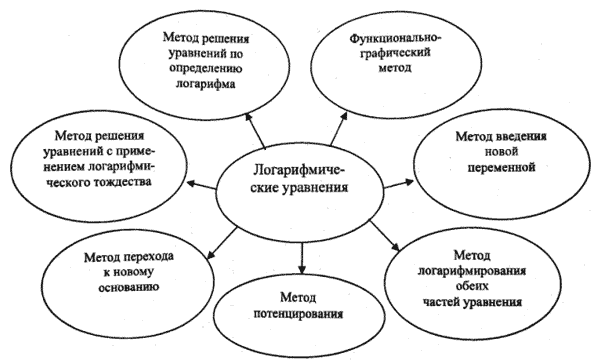 Прием  «Денотатный граф» (от лат. denoto – обозначаю) – очень эффективный способ вычленения из текста существенных признаков ключевого понятия.Правила построения:1) выделите ключевое понятие (слово или словосочетание) и проанализируйте его существенные признаки. Впишите ключевое понятие в верхний прямоугольник;2) как можно более точно подберите глаголы, связывающие ключевое понятие и его существенные признаки, отражающие движение от понятия к его существенным признакам. Это могут быть самые разнообразные глаголы-связки, с помощью которых осуществляется выход на определение понятия. Впишите глаголы в прямоугольники второго уровня;3) конкретизируйте в прямоугольниках следующего уровня смысл выбранных вами глаголов для более полного раскрытия ключевого понятия;4) следите за чередованием имени (именем может быть одно существительное или группа существительных в сочетании с другими именными частями речи) и глагола;5) проверяйте каждый блок включенной в граф информации с целью исключения возможных ошибок, несоответствий и противоречий.Пример. 7 класс. Геометрия. «Угол». 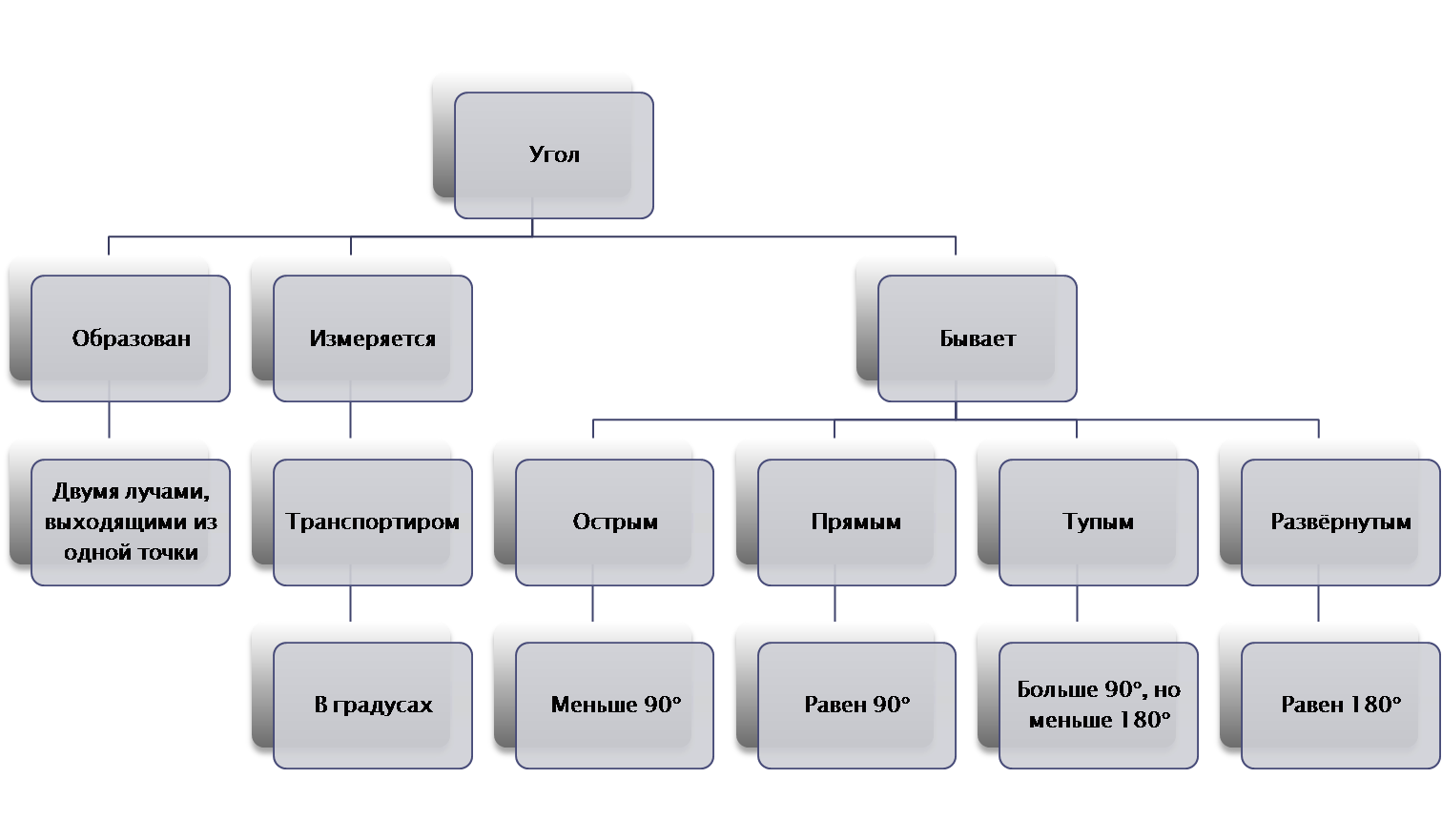 Прием составления краткой записи задачи. Пример. 5 класс. Математика. Туристы проехали по железной дороге 450 км, затем  этого расстояния проплыли на пароходе. После этого туристы проехали на автобусе  того пути, который они проехали по железной дороге и на пароходе вместе. Затем они прошли пешком  того, что проехали на автобусе. Чему равен весь путь, пройденный туристами?По железной дороге – 450 кмНа пароходе - ? км -                                                                        На автобусе - ? км -                                                                       ? кмПешком  - ? км - Пример. 8 класс. Алгебра.Задача: моторная лодка прошла против течения реки 195 км и вернулась в пункт отправления, затратив на обратный путь на 2 часа меньше. Найдите скорость течения, если скорость лодки в неподвижной воде равна 14 км/ч.  - ?  – 14 км/чЛИТЕРАТУРА.1. Статья: Куропятник  И. В. Чтение как стратегически важная компетентность для молодых людей // Педагогическая мастерская. Все для учителя. – 2012. - №6.2. Электронные ресурсы:  Николаева Н. А. “ https: // infourok. ru / “ Приемы развития смыслового чтения на уроках математики.3. Книга: Сметанникова Н. Н. Обучение стратегиям чтения в 5–9 классах: как реализовать ФГОС: пособие для учителя. — М.: Баласс, 2011. 4. Федеральный государственный образовательный стандарт основного общего образования.V, км/чt, чS, кмПротив течения195По течению        На 2 ч меньше195Против течения + 14195По течению - 14195